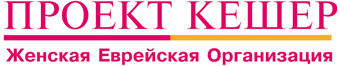 Программа «Еврейское образование»Проект «Еврейская семья»МЕТОДИЧЕСКАЯ РАЗРАБОТКАИЗМЕНЫИзменыЦель: показать отношение к измене в иудаизме, сформировать осознанное восприятие противоположного пола, желание создавать конструктивные отношения.Необходимые материалы: распечатки приложения, ватманы, маркеры, фломастеры. Целевая аудитория: смешанные, молодежные или женские группы.Методические приемы: работа в малых группах, в общем кругу, работа с текстами, комментарии ведущего.ВВОДНАЯ ЧАСТЬ (10 мин.)Работа в общем кругуЗадание: Просим зачитать пример из литературы-Приложение 1. ВопросКакая жизненная ситуация перед нами? Есть ли у вас еще примеры из литературы? Вопросы:Что же такое измена? Каковы синонимы данного термина? Есть ли между ними различия?»(ответы участниц фиксируем на ватмане.)Ведущий: Мы поговорим о супружеской измене. В иврите нет понятия «измена», соответствующее данному понятию в русском языке, а есть понятие «прелюбодеяние».ЦЕНТРАЛЬНАЯ ЧАСТЬ (60 мин.)Работа в малых группахЗадание: делим участниц на 3 малые группы и каждой даем по 3 источника, работа с определениями слов «измена» и «прелюбодеяние».Вопрос:Отображает ли данное определение специфику источника и как?Вопрос к группам, работающим с понятием в различных религиях:В чем специфика отношения к данному явлению той или иной религией?Ответы в общем кругу.Толковый словарь С.И. Ожегова Измена – предательство интересов родины, переход на сторону врага; нарушение верности кому или чему-нибудь.   Прелюбодеяние – нарушение супружеской верности, любовная связьЭнциклопедический словарь Ф.А. Брокгауза и И.А. ЕфронаПрелюбодеяние (юрид.) – плотская неверность лица, состоящего в супружестве. В древности, когда жена почиталась собственностью мужа, П. рассматривалось как нарушение прав мужа и сближалось с имущественными посягательствами. По римскому праву наказанию за П. подвергались только женщины, причем к жене приравнивалась и невеста. Каноническое право, исходя из воззрения на брак как на таинство, усвоило взгляд на прелюбодеяние как на грех, одинаковый для обоих супругов, и вместе с тем устранило наказуемость за П. для невесты. Такая точка зрения принята всеми современными кодексами. Только во французском праве сохранился остаток древнего воззрения: оно наказывает мужа за П. лишь тогда, когда прелюбодейная связь устроена была им под кровом семьи. Английское право облагает П. не уголовными наказаниями, а взысканиями в порядке гражданского суда. В России по Соборному уложению П. подлежало ведомству духовного суда. Воинские артикулы (арт. 169 и 170) определили П. как телесное смешение ≈ "одинакое", когда "единая особа в супружестве обретается, а другая холостая есть", или двойное, "ежели муж женатый с женою замужнею телесно смешается". Любопытным толкованием был снабжен арт. 170: "ежели невинный супруг за прелюбодеющую супругу просить будет и с нею помирится, или прелюбодеющая сторона может доказать, что в супружестве способу не может получить телесную охоту утолить, то можно наказание умалить". Эти определения перешли из артикулов в свод законов уголовных. Уложение о наказаниях (ст. 1585) говорит: "состоящее в браке, изобличенное в П., лицо подвергается за сие, по жалобе оскорбленного в чести своей супруга", заключению в монастыре или тюрьме от 4 до 8 месяцев и церковному покаянию; "лицо, с коим учинено П., если оно со своей стороны не состоит в браке", приговаривается к заключению в тюрьме от 2 до 4 месяцев или к аресту от 3 недель до 3 месяцев и, сверх того, также к церковному покаянию. Правило об уголовной ответственности совиновника П. вызывает в нашей литературе существенные возражения (Неклюдов), опирающиеся, главным образом, на том, что П. есть нарушение обязанностей супружеской верности, возможное исключительно со стороны супруга. Другие криминалисты защищают его, исходя из признания П. нарушением не только обязанностей, но и прав супружества. Согласно 1016 ст. устава уголовного суда, потерпевшему супругу предоставляется или просить о наказании виновного в порядке уголовного суда или просить о расторжении брака и о наказании его по правилам церковным. Обращение к суду церковному исключает обращение к уголовному суду. Проект уголовного уложения облагает П. арестом как для состоящего в браке, так и для совиновника. См. Объяснения к проекту редакц. ком. (т. IV); Н. Неклюдов, "Руководство к особ. части" (т. I). К.-К. Современный толковый словарь русского языка ЕфремовойПрелюбодеяние – нарушение супружеской верности мужем или женой; внебрачная любовная связь.Толковый словарь УшаковаПрелюбодеяние, прелюбодеяния, ср. (церк.-книжн. устар) – нарушение супружеской верности мужем или женой. Юридический словарьПрелюбодеяние – нарушение супружеской верности, в уголовном праве некоторых стран преступление, посягающее на семью и общественную нравственность. В русском праве уголовное наказание за П. сохранялось до 1904 г. В уголовном праве западных стран (кроме Англии) и Японии вплоть до середины XX в. каралось тюремным заключением или исправительными работами. В отдельных западных странах уголовная ответственность за П. сохранилась и позднее. В мусульманском праве П. (любые внебрачные половые отношения) относится к числу наиболее опасных преступлений, наказуемых вплоть до смертной казни (если совершившие П. мусульманин или мусульманка состоят в браке).Википедия Супру́жеская изме́на, адюльте́р (фр. adultère), прелюбодеяние, — добровольный половой акт между лицом, состоящим в браке, и лицом, не являющимся его супругой или её супругом.Несмотря на то, что в различных правовых системах определения адюльтера различаются, общим для всех является факт сексуальной близости вне брака, в той или иной форме.Адюльтер почти во всех культурах мира был жестоко наказуем, вплоть до смертной казни. И только в 1964 году решением Международного конгресса по уголовному праву в Гааге уголовное наказание за измену было отменено.  Религиозные традицииВ ТанахеЗапрет прелюбодеяния относится в первую очередь именно к связи с замужней женщиной. При этом статус мужчины играет второстепенную роль. Запрет настолько строг, что изменившая мужу (не дай Б-г) жена не имеет права оставаться его женой. Муж, который серьёзно подозревает свою жену в измене, не имеет права продолжать жить с ней. При определённых обстоятельствах жена может быть запрещена мужу только из-за того, что уединилась с мужчиной, с которым муж запретил ей уединяться. Такая женщина называется сойта — «блудница». В Талмуде сказано, что следует (существует заповедь) развестись с женщиной, которая ведёт себя развязно на публике или в присутствии чужих мужчин. Всё это можно подытожить так: неверная жена — это не жена!Неверность со стороны мужа — менее тяжкое преступление. Муж, который изменил жене, ещё может сохранить семью. Элемент симметрии и равенства: если одинокий мужчина вступает в связь с замужней женщиной, его преступление не менее серьёзно, чем её. Внебрачная связь с одинокой (то есть, не бывшей замужем или официально разведённой, получившей гет) женщиной запрещена, но не является прелюбодеянием в полном смысле этого слова.Асимметрия проявляется также и в отношении Торы к многоженству (полигинии), которое разрешено Торой (но запрещено мудрецами). С другой стороны, женщина не может выйти замуж за нескольких мужчин одновременно. После того, как женщина выходит замуж, или, по выражению Талмуда, «посвящается» одному мужчине, её посвящение другому просто не сработает. Другими словами, с точки зрения Торы, многомужество (полиандрия) не просто запрещено, это полная бессмыслица.8. В Библии Термин прелюбодеяние следует отличать от более широкого понятия «блуда», который не предполагает супружеского статуса вовлечённого лица (лиц). Новый Завет, восприемля запрет в Декалоге (7-я заповедь), осуждает прелюбодеяние (1-е Послание Коринфянам, 6.9,18; Послание к Ефесянам, 5.3—5).Иисус Христос (Мф., 5.28) говорил: «Я говорю вам, что всякий, кто смотрит на женщину с вожделением, уже прелюбодействовал с нею в сердце своем». Кроме того, «всякий, разводящийся с женою своею и женящийся на другой, прелюбодействует, и всякий, женящийся на разведённой с мужем, прелюбодействует» (Лук., 16.18; Марк., 10.11—12). В ещё одном предании о жизни Иисуса говорится о том, что он простил женщину, обвиняемую в прелюбодеянии (Ин., 8.1—11). Однако в Новом Завете не говорится, что он отменил смертную казнь за адюльтер (с другой стороны в Новом Завете не говорится о наказаниях умерщвлением вообще).9. Прелюбодеяние в ИсламеВ Исламе любая несупружеская добровольная половая связь является прелюбодеянием. Если совершивший прелюбодеяние состоит в браке, то он подвергается смертной казни, но при этом оговариваются условия, которые делают применение смертной казни почти неосуществимым на практике (хотя в некоторых мусульманских государствах и регионах идёт нарушение этого, более того смертной казни могут подвергнуть и незамужнюю женщину, причём не всегда даже за прелюбодеяние, хотя это полностью противоречит Корану и сунне Пророка.  Прелюбодеяние непосредственно (по образному выражению юристов нужно видеть, что «ключ находится в замке») должны наблюдать четыре (минимум) человека, обладающих безупречной репутацией и пользующихся заслуженным авторитетом (свидетельства тех, кого часто обвиняют во лжи, свидетельства ненадёжных людей не принимаются). Если будут расхождения в показаниях свидетелей, они все будут подвергнуты телесному наказанию. Любое весомое сомнение отменяет наказание. Также запрещён самосуд (существует мнение, что муж может убить жену и любовника, но это полностью противоречит Сунне Мухаммада, где говорится, что Мухаммад был недоволен, когда его спросили о допустимости самосуда). Если мужчина скажет, что увидел свою жену с любовником, но не приведёт доказательств, то он сам подвергнется наказанию (80 ударов плетью). Но супруги могут поклясться в том, было ли прелюбодеяние или нет. Если мужчина обвинит женщину, не являющуюся его женой, в прелюбодеянии и не предоставит четырёх свидетелей, то получит наказание в 80 ударов. Человек может сам признаться, что совершил прелюбодеяние, тогда он также подвергается смертной казни (забивание камнями). Подобного рода случаи были в практике. В Коране нет никаких упоминаний о том, что следует подвергать смертной казни совершивших прелюбодеяние. Согласно Сунне, на человеке, подвергнувшемуся изнасилованию, нет греха (и, соответственно, он не подвергается наказанию).Ответы.Работа в парахЗадание: делим участниц на пары, читаем и обсуждаем Приложение 2, 3, 4,Вопрос:Как Вы считаете, актуальны ли данные положения сегодня?Ответы участниц в общем кругуЗАКЛЮЧИТЕЛЬНАЯ ЧАСТЬ (10 мин.)Ведущий: Еврейская традиция говорит, что для человека плох любой разврат, любые его проявления. В Торе прямо сказано: "Да не будет блудницы из дочерей Израиля, и да не будет блудника из сынов Израиля" (Дварим 23:18). В браке интимные отношения способны привести супругов к высотам духовности, к максимальной гармонии. Но сегодня, к сожалению, секс стал, пожалуй, самым распространенным средством нанесения себе и партнеру тяжелых эмоциональных и душевных ран.Еврейская традиция утверждает, что первый человек (прообраз всего человечества, "архетип" людей) поначалу был создан не однополым существом, а мужчиной и женщиной одновременно. Только после сотворения Вс-шний разделил Адама на двух отдельных особей - мужчину и женщину. Главная особенность брачного союза в том и состоит, что восстанавливается первичное единство, заключенное в нашей природе. И если муж и жена соблюдают еврейские законы семейной чистоты, то во время их близости происходит максимально возможное проявление Б-жественного присутствия. Это чрезвычайно высокий уровень духовности; на более высокие ступени могут подняться сегодня лишь единицы. И, как раз из-за того, что интимная близость обладает столь высокой степенью святости и чистоты, нарушение законов, регулирующих эти отношения, приводит к максимальному "загрязнению" с очень тяжелыми последствиями. Неслучайно, именно сексуальная сфера стала источником нецензурной лексики почти во всех языках. Достаточно поменять "плюс" на "минус", и благороднейшая энергия, данная человеку, сбрасывает его, неумеющего этой энергией пользоваться, в бездну хамства и пошлости.С точки зрения иудаизма – забота о здоровье – это одна из основ жизни человека. А разве мыслимо здоровье физическое без здоровья духовного? И здесь каждый должен понимать, что измены ведут к глубокому психологическому НЕЗДОРОВЬЮ. Можем ли мы рисковать своим психологическим и физическим здоровьем в угоду сию минутному наслаждению?Иудаизм допускает развод (гет) в случае, когда по каким-то причинам семейные отношения себя исчерпали. И если испробованы все пути сохранения брака, но иного выхода для разрешения ситуации нет, если все происходит по взаимному согласию и соблюдением норм еврейской традиции – то это путь обретения психологического спокойствия и благочестия в отношениях.  И каждый из прежних супругов может создать новые семьи, иметь законные отношения со своими партнерами, рожать детей в законном браке.Ведь здесь важно учитывать, что ребенок, родившийся не от мужа у замужней еврейки, по статусу в еврейском мире является мамзером и статус его очень сложный. Часто слово “мамзер” переводят как “незаконнорожденный”. Такой перевод ошибочен и вводит в заблуждение. “Незаконнорожденный” означает рожденный вне брака. Еврейская традиция не ставит «клейма» на ребенке, родившемся у родителей, не вступивших в брак. Мамзер – это ребенок, родившийся у замужней женщины в результате прелюбодеяния. Мамзерут (пребывание в положении мамзера) – это одна из самых трагических ситуаций. Хотя на них нет собственной вины, мамзеры не могут вступить в брак с евреем и стать членом общины. А это не может не сказаться на психологическом здоровье как матери, так ее ребенка, оказавшемся в таком положении.Мы надеемся, что все обсуждения, которые мы вами вели в течение нашего занятия, будут способствовать достижению гармонии в семейных отношениях, укрепят наше понимание моральных норм в соответствии с традицией предков, и будут способствовать укреплению физического, психологического и репродуктивного здоровья.Использованные материалы:1. https://toldot.ru/urava/ask/urava_6851.html2. http://www.noahid.ru/forum/showthread.php?t=20Приложение 1А. П. Чехов. Дама с собачкойНарядная толпа расходилась, уже не было видно лиц, ветер стих совсем, а Гуров и Анна Сергеевна стояли, точно ожидая, не сойдет ли еще кто с парохода. Анна Сергеевна уже молчала и нюхала цветы, не глядя на Гурова. — Погода к вечеру стала получше, — сказал он. — Куда же мы теперь пойдем? Не поехать ли нам куда-нибудь? Она ничего не ответила. Тогда он пристально поглядел на нее и вдруг обнял ее и поцеловал в губы, и его обдало запахом и влагой цветов, и тотчас же он пугливо огляделся: не видел ли кто? — Пойдемте к вам... — проговорил он тихо. И оба пошли быстро. У нее в номере было душно, пахло духами, которые она купила в японском магазине. Гуров, глядя на нее теперь, думал: «Каких только не бывает в жизни встреч!» От прошлого у него сохранилось воспоминание о беззаботных, добродушных женщинах, веселых от любви, благодарных ему за счастье, хотя бы очень короткое; и о таких, — как, например, его жена, — которые любили без искренности, с излишними разговорами, манерно, с истерией, с таким выражением, как будто то была не любовь, не страсть, а что-то более значительное; и о таких двух-трех, очень красивых, холодных, у которых вдруг промелькало на лице хищное выражение, упрямое желание взять, выхватить у жизни больше, чем она может дать, и это были не первой молодости, капризные, не рассуждающие, властные, не умные женщины, и когда Гуров охладевал к ним, то красота их возбуждала в нем ненависть и кружева на их белье казались ему тогда похожими на чешую. Но тут всё та же несмелость, угловатость неопытной молодости, неловкое чувство; и было впечатление растерянности, как будто кто вдруг постучал в дверь. Анна Сергеевна, эта «дама с собачкой», к тому, что произошло, отнеслась как-то особенно, очень серьезно, точно к своему падению, — так казалось, и это было странно и некстати. У нее опустились, завяли черты и по сторонам лица печально висели длинные волосы, она задумалась в унылой позе, точно грешница на старинной картине. — Нехорошо, — сказала она. — Вы же первый меня не уважаете теперь. На столе в номере был арбуз. Гуров отрезал себе ломоть и стал есть не спеша. Прошло, по крайней мере, полчаса в молчании. Анна Сергеевна была трогательна, от нее веяло чистотой порядочной, наивной, мало жившей женщины; одинокая свеча, горевшая на столе, едва освещала ее лицо, но было видно, что у нее нехорошо на душе. — Отчего бы я мог перестать уважать тебя? — спросил Гуров. — Ты сама не знаешь, что говоришь. — Пусть бог меня простит! — сказала она, и глаза у нее наполнились слезами. — Это ужасно. — Ты точно оправдываешься. — Чем мне оправдаться? Я дурная, низкая женщина, я себя презираю и об оправдании не думаю. Я не мужа обманула, а самое себя. И не сейчас только, а уже давно обманываю. Мой муж, быть может, честный, хороший человек, но ведь он лакей! Я не знаю, что он делает там, как служит, а знаю только, что он лакей. «Мне, когда я вышла за него, было двадцать лет, меня томило любопытство, мне хотелось чего-нибудь получше; ведь есть же», — говорила я себе, — другая жизнь. Хотелось пожить! Пожить и пожить... Любопытство меня жгло... вы этого не понимаете, но, клянусь богом, я уже не могла владеть собой, со мной что-то делалось, меня нельзя было удержать, я сказала мужу, что больна, и поехала сюда... И здесь всё ходила, как в угаре, как безумная... и вот я стала пошлой, дрянной женщиной, которую всякий может презирать. Гурову было уже скучно слушать, его раздражал наивный тон, это покаяние, такое неожиданное и неуместное; если бы не слезы на глазах, то можно было бы подумать, что она шутит или играет роль. — Я не понимаю, — сказал он тихо, — что же ты хочешь? Она спрятала лицо у него на груди и прижалась к нему. — Верьте, верьте мне, умоляю вас... — говорила она. — Я люблю честную, чистую жизнь, а грех мне гадок, я сама не знаю, что делаю. Простые люди говорят: нечистый попутал. И я могу теперь про себя сказать, что меня попутал нечистый. — Полно, полно... — бормотал он. Он смотрел ей в неподвижные, испуганные глаза, целовал ее, говорил тихо и ласково, и она понемногу успокоилась, и веселость вернулась к ней; стали оба смеяться. Приложение 2Согласно Торе, официальные свадьбы вообще не обязательны, хотя их проведение и приветствуется. Девушка считается вышедшей замуж за того-то человека с того момента, как их обоюдное решение о совместной жизни закрепляется "актом любви". Именно после этого события они и считаются полноценными мужем и женой, поскольку сказано в Писании (Берешит 20:3): "Вот, ты должен умереть за женщину, которую взял, ведь она мужняя мужем" (в буквальном переводе - уже имевшая супружеские отношения с мужем). Замужняя девушка также нарушает данный запрет, если преднамеренно вступает в интимные отношения естественным путем с другим мужчиной. Но здесь есть одна очень важная деталь. Дело в том, что, говоря о запрете супружеской измены, Библия предъявляет требования только к естественному способу полового акта - вагинальному. Все остальное, то есть сексуальная близость анальным и оральным способами, по закону Торы, не считается изменой, и осуществляющий это не подлежит никакому наказанию - Вавилонский Талмуд, трактат Санедрин 58б: "Сказал Рава: потомок Ноаха, имевший сексуальную близость с женой своего ближнего неестественным путем - не подлежит наказанию. В чем причина? Сказано в Писании (Берешит 2:24): И прилепится к жене своей. К жене своей - но не к жене ближнего своего (то есть Тора запрещает только прилепливаться - комм. РАШИ); и прилепится - то есть естественным путем (а в неестественном пути нет прилепливания, так как поскольку женщина не получает удовольствия от этого, то не прилепливается она к партнеру - комм. РАШИ)".Приложение 3Ваикра 18:6: "Не приближайтесь, чтобы открыть наготу". То есть речь здесь идет уже не о половом акте только естественным путем, но о половом акте вообще, каким бы образом он не был осуществлен. Поэтому согласно этому более строгому мнению - супружеская измена также запрещена любым из возможных способов - будь то вагинальный, анальный или оральный секс. И, кроме того, отсюда же следует предостережение не проявлять знаки интимной близости по отношению к лицам, с которыми, согласно библейскому закону, нам запрещена интимная близость. И даже если это не приводит к близости с ними, запрещено обнимать, целовать их и совершать тому подобные действия, связанные с интимными отношениями. Поэтому и сказано "не приближайтесь" - к ним, совершая действия, которые могут привести к интимной связи. Официальный сайт Бней Ноах.Приложение 4а). Разведенными же супруги считаются с того момента, как один из них принял решение расстаться с другим. Этим одним может быть, как парень, так и девушка. И даже если только один принял решение уйти и жить самостоятельно, а другой против - по закону Торы, считаются разведенными. Жена, изменившая мужу, становится запрещенной ему навсегда, и он обязан развестись с ней. Мужчина, вступивший в связь с этой замужней женщиной, не имеет права жениться на ней: точно так же, как изменившая жена запрещена своему мужу, она запрещена и своему любовнику. (Официальный сайт Бней Ноах»)б). Еврейка, гражданка страны, изменившая своему мужу, не может даже после развода заключить брак с человеком, с которым она была в связи во время брака. Как правило, во время развода, если была доказана измена со стороны жены, раввинатский суд запишет в свидетельстве о разводе имя мужчины, с кем была измена, чтобы воспрепятствовать заключению брака.   (Баркман Л., адвокат, член комиссии по защите профессии адвоката при Тель-Авивской коллегии адвокатов.)Приложение 5а) В иудаизме различается тяга к греху и сам грех. Бывают случаи, когда еврей (еврейка) может делать запрещенное. В иудаизме это считается естественным. Тора не запрещает желать – она запрещает поддаваться желанию. Ялкут Шимони на Ваикра, 20 «Не должен человек говорить: я не хочу есть свинину, я не хочу ничего запрещенного. Но должен он говорить: я хочу, но что я могу сделать, когда Вс-ний запретил это». Может возникнуть ситуация, когда у человека появится желание к жене ближнего своего или у замужней женщины к чужому мужчине. Однако следовать этому влечению запрещено.б) Мы должны ненавидеть грех, но продолжать любить грешника.  Как сказал Алтер Ребе: «Сказано по поводу людей, отдалившихся от Б-жественной Торы: есть заповедь ненавидеть их и заповедь любить их. Обе заповеди правильные – невависть к злому в них и любовь к доброму, что в них, и которое есть «искра Б-га» (Танья, 32). в) Еврей, даже согрешив, остается евреем (Сангедрин, 44а). Поэтому мы не имеем права исключать человека из еврейства из-за какого-то его греха. Еврейское слово «цибур» - община, многие считают акронимом двух слов: «праведники» («цадиким») и «грешники» («рашаим») (Е.Левин «Актуальная Галаха, «Лехаим»). Но в воле каждого из нас совершать такие поступки, чтобы праведников в еврейской общине становилось больше, чтобы грех не «разъедал» нашу душу, не отражался на нашем психологическом и физическом здоровье.